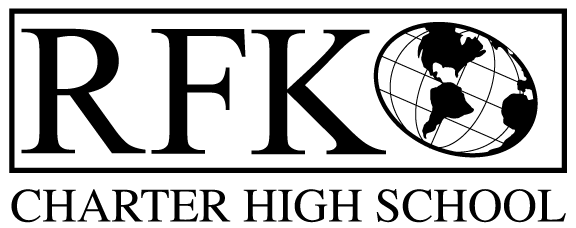 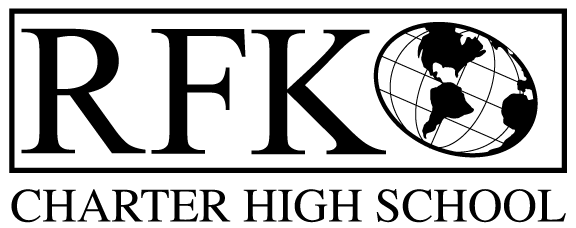 4300 Blake Rd. SWAlbuquerque, NM 87121PHONE: 505-243-1118     FAX: 505-242-7444Mission RFK Charter School prepares, motivates, and supports students to achieve their college and career goalsin partnership with their families and the community.Governance Council Meeting AgendaThursday, April 27, 2017, 5:30 PMNext meeting:  May 18, 2017 Graduation:  May 26, 2017, 4:30 at UNM Continuing Education BuildingLast Day of School:  May 31, 20174300 Blake Rd. SWAlbuquerque, NM 87121PHONE: 505-243-1118     FAX: 505-242-7444PUBLIC NOTICE OF RFK GOVERNANCE COUNCIL MEETING Robert F. Kennedy Charter School will hold a regular meeting of the Governance CouncilDateThursday, April 27, 2017Time5:30 PMLocationRFK Charter High School4300 Blake Rd. SWAlbuquerque, NMIf you are an individual with a disability who is in need of a reader, amplifier, qualified sign language interpreter or any other form of auxiliary aid or service to attend or participate in the meeting, please contact the administrative offices of RFK High School at least one week prior to the meeting or as soon as possible.  Public documents, including the agenda and minutes, can also be provided in various accessible formats.  RFK High School Administrative offices – 505-243-1118TimeItemPresenterDiscussion/ActionFollow Up5:30-5:35Approval of AgendaVote5:35-5:45Dinner5:45-5:50Approval of March 16, 2017 meeting minutesVote5:50-5:55Announcements5:55-6:10Public Comment6:10-6:30Finance Committee report for March – discussion and approvalCash disbursement approvalBAR(s) approvalIrene SanchezIrene SanchezIrene SanchezVoteVoteVote6:30-6:35Bilingual Multicultural Education Program approvalLinda OrtegaVote6:35-7:00Budget discussion, approvalRobert BaadeVote7:00-7:10School calendar discussion, approvalRobert BaadeVote7:10-7:20Salary schedule discussion, approval7:20-7:30Immigrant Rights Policy discussion and voteRobert Baade, Margie LockwoodVote7:30-7:45Executive Director’s reportRobert Baade7:45Adjournment